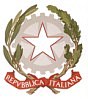 DIREZIONE DIDATTICA STATALE 2° CIRCOLOVia PIOPPAZZE, SNC 84087 SARNO  (SA) Tel. 081.5136370 e-mail: saee158002@istruzione.it  PEC. saee158002@pec.istruzione.it  sito web: http://www.secondocircolosarno.edu.it - C.F.80022250650Allegato AAl Dirigente Scolastico del Secondo Circolo Didattico di SarnoAvviso ESTERNO Piano di formazione docenti a.s. 2020/2021 – NOTA M.I.   			  A00DGPER.REGISTRO UFFICIALE .U.0037464 del 24/11/2020.DOMANDA DI PARTECIPAZIONE PER LA SELEZIONE DI  ESPERTI ESTERNIIl/La sottoscritt_ ____________________ nat_ a____________________ prov.____ il ____________ C.F. _________________________ residente a____________________________________________ in Via ________________________________________tel.____________ cell.__________________ e-mail________________________________CHIEDEdi essere ammesso/a alla procedura di selezione per la figura professionale di ESPERTO ESTERNO prevista dal relativo Avviso prot. n. 1460 del 03/05/2021.Il/la sottoscritto/a dichiara, sotto la propria responsabilità, di avere preso visione del bando e di essere a conoscenza che le dichiarazioni dei requisiti, qualità e titoli riportati nella domanda e nel curriculum vitae allegato sono soggette alle disposizioni del Testo Unico in materia di documentazione amministrativa emanate con DPR 28.12.2000 n. 445.A tal fine,DICHIARAdi non aver riportato condanne penali e/o di non avere procedimenti penali pendenti a proprio carico di cui siano a conoscenza;di non essere stati dichiarati decaduti, ovvero destituiti da pubblici impieghi;di non avere in corso procedimenti di natura fiscale; di impegnarsi a rispettare, in caso di assunzione dell’incarico, il calendario stabilito dal dirigente scolastico;di aver preso visione dei criteri di selezione; di possedere le esperienze e le competenze, come indicate nel curriculum vitae allegato  Il/la sottoscritto/a, ai sensi dell'articolo 13 del del Reg. UE 679/16 , esprime il consenso al trattamento, alla comunicazione e alla diffusione dei dati personali contenuti nella presente autocertificazione in relazione alle finalità istituzionali o ad attività ad essa strumentali. Si allegano: 1. Allegato B 2. Curriculum vitae su modello europeo sottoscritto3. Copia di carta di identità e codice fiscaleLuogo/Data __________________________ In fede__________________________________